Publicado en Madrid el 26/01/2023 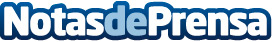 Peligros y beneficios de vivir al margen de las redes socialesEl uso de las redes sociales ha aumentado un 11,1% en los últimos años, acorde con el último estudio de Qustodio ‘Del cambio a la adaptación: viviendo y aprendiendo en un mundo digital’. Relaciones de mejor calidad, menor dependencia al móvil o un aumento de productividad, algunas de las principales ventajas que Qustodio ve en los jóvenes sin redesDatos de contacto:Carmela Lasheras622186165Nota de prensa publicada en: https://www.notasdeprensa.es/peligros-y-beneficios-de-vivir-al-margen-de Categorias: Nacional Telecomunicaciones Educación Sociedad E-Commerce http://www.notasdeprensa.es